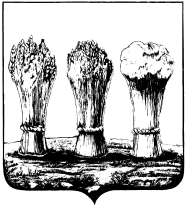 ГЛАВААДМИНИСТРАЦИИ ОКТЯБРЬСКОГО РАЙОНА  ГОРОДА ПЕНЗЫ                     ПРИКАЗОт  22.10.2018 № 378О внесении изменений в приказ главы администрации Октябрьского района города Пензы от 18.12.2015 № 411 «Об определении видов обязательных работ и объектов, на которых они отбываются, мест отбывания исправительных работ»В соответствии со статьями 49, 50 Уголовного кодекса РФ, статьями 25, 39 Уголовно-исполнительного кодекса РФ, на основании обращений ООО «ДомЖилсервис», ИП Халбеков Мухаммаджон Исакович,  ИП Каргин Сергей Евгеньевич, руководствуясь статьей 45 Устава города Пензы, ПРИКАЗЫВАЮ:1.	В приложения 2,3 к приказу главы администрации Октябрьского района города Пензы от 18.12.2015 N 411 «Об определении видов обязательных работ и объектов, на которых они отбываются, мест отбывания исправительных работ» внести следующие изменения: 1.1 после слов «- МУП "Жилье-10" по ОЖФ, ул. Ульяновская, 18» дополнить словами «- ИП Каргин Сергей Евгеньевич, пр. Строителей, 112».1.2 слова  « - ООО "ДомЖилсервис", пр. Строителей, 56а» заменить словами «- ИП Халбеков Мухаммаджон Исакович, пр. Строителей, 56а».2.	Контроль за исполнением настоящего приказа возложить на заместителя главы администрации Сорокину О.В.				Глава администрации                                                       Е.О. Гусейнов